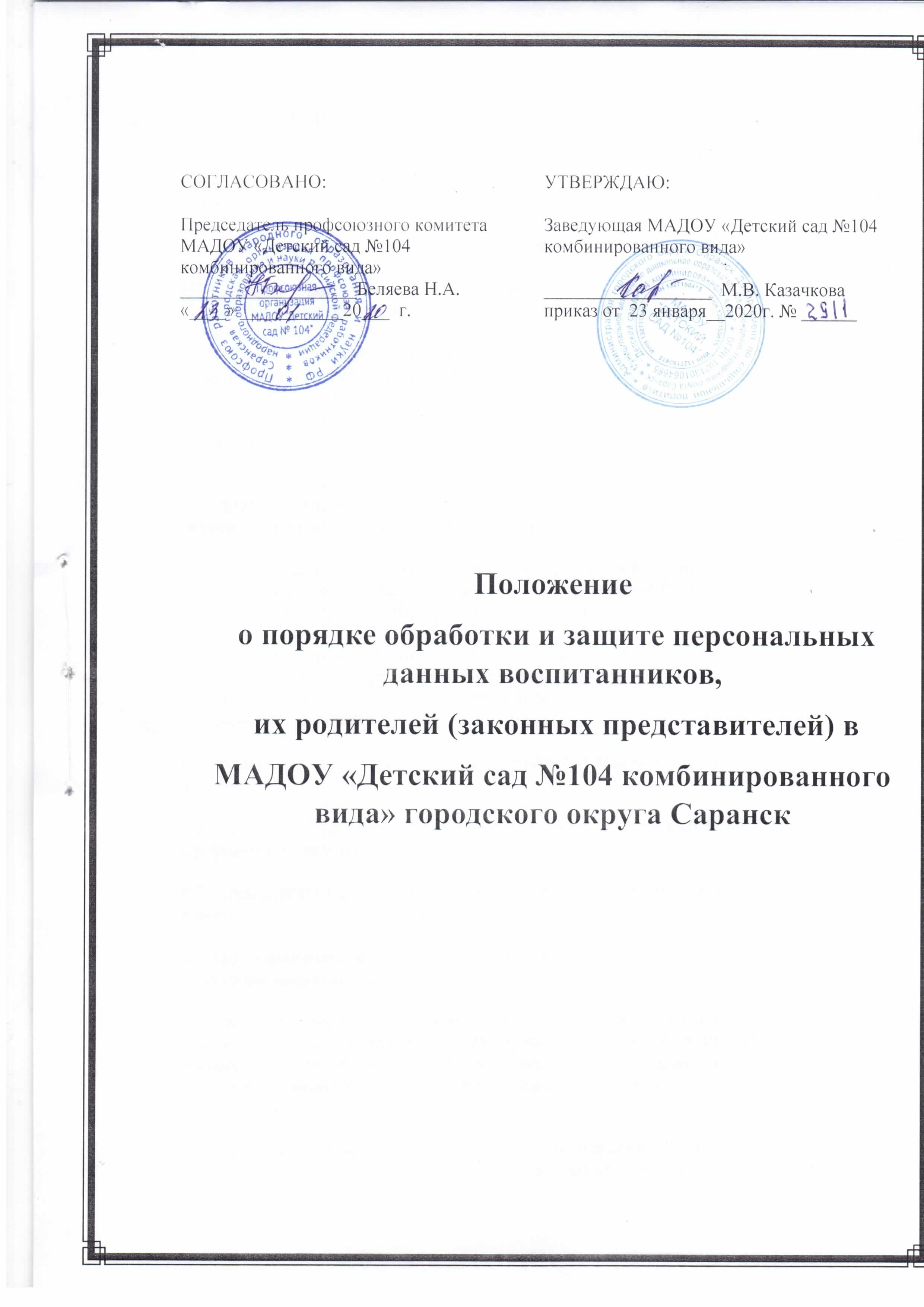   I.            Общие положения1.1.  Настоящее  положение о защите персональных данных воспитанников, их родителей (законных представителей) муниципального автономного дошкольного образовательного учреждения «Детский сад №104 комбинированного вида» (далее - Положение), разработано  для муниципального авто6номного дошкольного образовательного учреждения «Детский сад №104 комбинированного вида» .(далее – МАДОУ) в соответствии с Конституцией Российской Федерации, Законом Российской Федерации от 29.12.2012 № 273 – ФЗ «Об образовании в Российской Федерации», Гражданским кодексом Российской Федерации, Федеральным законом от 27.07.2006 №149-ФЗ «Об информации, информационных технологиях и о защите информации», Федеральным законом  № 152-ФЗ от 27.07.2006 «О персональных данных», Постановлением  Правительства Российской Федерации от 15.09.2008 N 687 "Об утверждении Положения об особенностях обработки персональных данных, осуществляемой без использования средств автоматизации»,  Устава МАДОУ и регламентирует порядок работы с персональными данными воспитанников, их родителей (законных представителей) МАДОУ.1.2. Цель настоящего Положения: обеспечение защиты прав и свобод  воспитанников, их родителей (законных представителей) при обработке его персональных данных, в том числе защиты прав на неприкосновенность частной жизни, личную и семейную тайну.1.3.  При определении объема и содержания персональных данных воспитанника, его родителей (законного представителя) администрация МАДОУ руководствуется Конституцией Российской Федерации, федеральными законами и настоящим Положением.1.4.  Родителю (законному представителю) должны быть разъяснены юридические последствия отказа от предоставления своих и своего ребёнка персональных данных в случае, если обязанность предоставления персональных данных предусмотрена федеральными законами.1.5.  Во всех случаях отказ родителя (законного представителя) от своих прав на сохранение и защиту тайны недействителен.1.6.  Настоящее Положение  утверждается приказом заведующей МАДОУ с учётом мнения Профсоюзного комитета МАДОУ.1.7.  Срок действия данного положения не ограничен. Положение действует до принятия нового. II.  Основные понятия и состав персональных данных воспитанников, их родителей (законных представителей)2.1.  Персональные данные - любая информация, относящаяся к определенному или определяемому на основании такой информации физическому лицу (субъекту персональных данных), в том числе его фамилия, имя, отчество, год, месяц, дата и место рождения, адрес, семейное, социальное, имущественное положение, образование, профессия, доходы, другая информация.2.2.  Персональные данные воспитанника, его родителя (законного представителя) – сведения о фактах, событиях и обстоятельствах жизни воспитанника, его родителей (законного представителя), позволяющие идентифицировать его личность, необходимые администрации МАДОУ в связи с осуществлением образовательной деятельности.2.3.   В состав персональных данных воспитанника его родителя (законного представителя) входят:         -  данные свидетельства о рождении воспитанника;         -  паспортные данные родителей (законных представителей);         -  данные, подтверждающие законность представления прав  воспитанника;         -  адрес регистрации и проживания, контактные телефоны воспитанника его родителей  (законных представителей);         -  сведения о месте работы (учебы) родителей (законных представителей);         -  сведения о состоянии здоровья воспитанника;         -  данные страхового медицинского полиса воспитанника;         -  страховой номер индивидуального лицевого счета (СНИЛС) воспитанника;         -  данные о банковских реквизитах родителя (законного представителя);         -  данные о доходах членов семьи;         -  фотографии воспитанника.2.4.  При оформлении в МАДОУ воспитанника, его родитель (законный представитель) предоставляет          следующие документы:         -  копия свидетельства о рождении;         -  копия паспорта родителей (законных представителей);         -  копии документов, подтверждающих законность представления прав  ребёнка:  постановление об установлении опеки, доверенность на представление интересов ребёнка;  свидетельства о браке или разводе (при разных фамилиях ребёнка и родителя);         -  адрес регистрации и проживания, контактные телефоны воспитанника его родителей (законных представителей);         -   сведения о месте работы (учебы) родителей (законных представителей);         -   медицинская карта ребёнка;         -   справка о состояния здоровья ребенка;         -   копия страхового медицинского полиса воспитанника;          - копия СНИЛС ребенка2.5.   При оформлении  воспитаннику компенсаций части родительской платы за содержание ребёнка в МАДОУ, установленных действующим законодательством, родитель (законный представитель)  предоставляет следующие документы:          -    копия свидетельства о рождении детей (рождённых в данной семье, усыновлённых,  опекаемых приёмных);          -    документа, удостоверяющего личность, с местом прописки;          -    копии документов, подтверждающих законность представления прав  ребёнка:             -    постановление об установлении опеки, доверенность на представление интересов ребёнка;                                -  свидетельства о браке или разводе (при разных фамилиях ребёнка и родителя);           -   копия справки о банковских реквизитах родителя (законного представителя);           - справка о составе семьи.2.6.  При оформлении  воспитаннику льгот по оплате за содержание ребёнка в МАДОУ, установленных   действующим законодательством, родитель (законный представитель) предоставляет следующие документы в соответствии с видами льгот, на которые претендует:        -    справки о составе семьи;        -    копии документов, подтверждающих законность представления прав  ребёнка:                постановление об установлении опеки, доверенность на представление интересов ребёнка;              свидетельства о браке или разводе (при разных фамилиях ребёнка и родителя);        -    справки о доходах всех членов семьи;        -    копия справки об инвалидности;        -    копия удостоверения многодетной матери.2.7. Для размещения на официальном сайте и в групповых родительских уголках фотографий   воспитанника, его родителей (законных представителей) предоставляет или разрешает фотографировать своего ребёнка сотрудникам МАДОУ.2.8.  Работники МАДОУ могут получить от самого воспитанника данные о:          -  фамилии, имени, отчестве, дате рождения, месте жительстве воспитанника,          -  фамилии, имени, отчестве родителей (законных представителей) воспитанника.2.9.   Персональные данные воспитанника и родителя (законного представителя) являются конфиденциальной информацией и не могут быть использованы работниками МАДОУ в личных целях. III.    Порядок получения, обработки, хранения персональных данных3.1.   Порядок получения персональных данных:3.1.1. Родитель (законный представитель) предоставляет руководителю или работнику, имеющему допуск к персональным данным воспитанника,  достоверные сведения о себе и своём ребёнке, а так же оригиналы и копии требуемых документов.  3.1.2.  Все персональные данные воспитанников, их родителей (законных представителей) МАДОУ следует получать у самого родителя (законного представителя). Если персональные данные воспитанников и родителей (законных представителей) возможно получить только у третьей стороны, то родитель (законный представитель) должен быть уведомлен об этом заранее (форма уведомления о получении персональных данных у третьей стороны - Приложение № 1) и от него должно быть получено письменное согласие (форма заявления-согласия на получение персональных данных у третьей стороны – Приложение № 2).3.1.3.  Руководитель МАДОУ обязан сообщить одному из родителей (законному представителю) о целях, способах и источниках получения персональных данных, а также о характере подлежащих получению персональных данных и возможных последствиях отказа одного из родителей (законного представителя) дать письменное согласие на их получение. (приложение № 3 – форма заявления о согласии родителя (законного представителя) на обработку своих персональных данных и своего ребёнка).3.1.4.  Для размещения на официальном сайте и в групповых родительских уголках фотографий воспитанников требуется письменное согласие родителя (законного представителя) – форма заявления о согласии родителя (законного представителя) на обработку своих персональных данных и своего ребёнка – приложение № 4.3.1.5.  Согласие родителя (законного представителя) на обработку своих персональных данных и своего ребёнка может быть отозвано путем направления родителем (законным представителем) письменного заявления не менее чем за 3 дня до момента отзыва согласия - форма заявления об отзыве согласия родителя (законного представителя) на обработку своих персональных данных и своего ребёнка – приложение № 5.3.1.6.  Работник МАДОУ не имеет права получать и обрабатывать персональные данные воспитанника и родителя (законного представителя) о его расовой принадлежности, политических взглядах, религиозных или философских убеждениях, интимной жизни.3.1.7.  Согласие родителя (законного представителя) не требуется в следующих случаях:            -  обработка персональных данных осуществляется на основании федерального закона,   устанавливающего ее цель, условия получения персональных данных и круг субъектов,  персональные данные которых подлежат обработке, а также определяющего полномочия руководителя;            -  персональные данные являются общедоступными  по требованию полномочных государственных органов в случаях, предусмотренных   федеральным законодательством;            -  обработка персональных данных осуществляется для статистических или иных научных  целей при условии обязательного обезличивания персональных данных;            -  обработка персональных данных необходима для защиты жизни, здоровья или иных жизненно важных интересов воспитанника и родителя (законного представителя), если получение его согласия невозможно.3.2.         Принципы обработки персональных данных:           -  законности целей и способов обработки персональных данных и добросовестности;           -  соответствия целей обработки персональных данных целям, заранее определенным и заявленным при сборе персональных данных, а также полномочиям оператора;           -  соответствия объема и характера обрабатываемых персональных данных, способов обработки персональных данных целям обработки персональных данных;           -  достоверности персональных данных, их достаточности для целей обработки,               -   недопустимости обработки персональных данных, избыточных по отношению к целям,  заявленным при сборе персональных данных;           -  недопустимости объединения созданных для несовместимых между собой целей баз данных информационных систем персональных данных.3.3.         Порядок обработки, передачи и хранения персональных данных:3.3.1.      Режим конфиденциальности персональных данных снимается в случаях их обезличивания и  по истечении 75 лет срока их хранения или продлевается на основании заключения экспертной комиссии МАДОУ, если иное не определено законом.3.4.      При передаче персональных данных воспитанника и родителя (законного представителя)  Руководитель или работник, имеющий допуск к персональным данным, должен соблюдать следующие требования:3.4.1.  Не сообщать персональные данные воспитанника или родителя (законного представителя) третьей стороне без письменного согласия, за исключением случаев, когда это необходимо в целях предупреждения угрозы жизни и здоровью воспитанника или родителя (законного представителя), а также в случаях, установленных федеральными законами.3.4.2.  Предупредить лиц, получивших персональные данные воспитанника или родителя (законного представителя), о том, что эти данные могут быть использованы лишь в целях, для которых они сообщены, и требовать от этих лиц подтверждения того, что это правило соблюдено. Лица, получившие персональные данные воспитанника или родителя (законного представителя), обязаны соблюдать режим секретности (конфиденциальности).3.4.3.  Разрешать доступ к персональным данным воспитанника или родителя (законного представителя) только специально уполномоченным лицам, при этом указанные лица должны иметь право получать только те персональные данные воспитанника или родителя (законного представителя), которые необходимы для выполнения конкретной функции.3.5.      Хранение и использование документированной информации персональных данных воспитанника или родителя (законного представителя):3.5.1.  Персональные данные воспитанника или родителя (законного представителя) могут быть получены, проходить дальнейшую обработку и передаваться на хранение как на бумажных носителях, так и в электронном виде.3.5.2.  Персональные данные воспитанников и родителей (законных представителей)  хранятся в местах с ограниченным доступом к этим документам.     IV.  Доступ к персональным данным воспитанников, их родителей (законных представителей)4.1.  Право доступа к персональным данным воспитанников и родителей (законных  представителей) имеют:         -       заведующая МАДОУ;         -       делопроизводитель;         -       старший воспитатель;         -       медицинская сестра;         -       воспитатели;         -       учитель-логопед;         -       бухгалтер;          -      вахтер.4.2.         В целях обеспечения надлежащего выполнения трудовых обязанностей доступ к персональным данным работника может быть предоставлен на основании приказа заведующей  МАДОУ иному работнику, должность которого не включена в список лиц, уполномоченных на получение и доступ к персональным данным.  V.      Права родителей (законных представителей) в целях обеспечения защиты персональных данных своих детей, хранящихся в МАДОУ5.1.      В целях обеспечения защиты персональных данных, хранящихся в МАДОУ, родители (законные представители) имеют право на бесплатное получение полной информации:            - о лицах, которые имеют доступ к персональным данным или которым может быть предоставлен такой доступ;            - перечне обрабатываемых персональных данных и источниках их получения;            - сроках обработки персональных данных, в т.ч. сроках их хранения;            - юридических последствиях обработки их персональных данных.5.2.     Родители (законные представители) имеют право:           - на бесплатное получение полной информации о своих персональных данных и обработке этих данных;            -  свободный бесплатный доступ к своим персональным данным, в т.ч. на получение копии любой записи, содержащей персональные данные своего ребёнка, за исключением случаев, предусмотренных федеральным законом;            -   требование об исключении или исправлении неверных персональных данных, а также данных, обработанных с нарушением требований ТК РФ или иного федерального закона.            -  требование об извещении руководителем всех лиц, которым ранее были сообщены неверные или неполные персональные данные воспитанника или родителя (законного представителя), обо всех произведённых в них исключениях, исправлениях или дополнениях;             -  обжалование в суд любых неправомерных действий или бездействия руководителя при обработке и защите его или своего ребёнка персональных данных. 5.3.     Родители (законные представители) не должны отказываться от своих прав на сохранение и защиту тайны.  VI.    Обязанности родителей  (законных представителей) в целях обеспечения достоверности своих персональных данных и своих детей   6.1.   В целях обеспечения достоверности своих персональных данных и своих детей родители (законные представители) обязаны:            -   при оформлении в МАДОУ представлять о себе и своём ребёнке достоверные сведения в порядке и объёме, предусмотренном настоящим Положением и законодательством РФ;            -   в случае изменения своих персональных данных и своего ребёнка, указанных в п. 2.3 настоящего Положения сообщать об этом руководителю в разумные сроки.  VII. Ответственность за нарушение норм, регулирующих обработку и защиту персональных данных   7.1.  Защита прав воспитанника и родителя (законного представителя), установленных законодательством Российской Федерации и настоящим Положением, осуществляется судом в целях пресечения неправомерного использования персональных данных воспитанника и родителя (законного представителя), восстановления нарушенных прав и возмещения причиненного ущерба, в том числе морального вреда.   7.2.  Лица, виновные в нарушении норм, регулирующих получение, обработку и защиту персональных данных воспитанника и родителя (законного представителя), привлекаются к дисциплинарной и материальной ответственности, а также привлекаются к гражданско-правовой, административной и уголовной ответственности в порядке, установленном федеральными законами.    7.3.  Руководитель МАДОУ за нарушение норм, регулирующих получение, обработку и защиту  персональных данных воспитанника и родителя (законного представителя), несет административную ответственность, а также возмещает ущерб, причиненный неправомерным использованием информации, содержащей персональные данные воспитанника и родителя (законного представителя).Приложение № 1Форма уведомления о получении персональных данных у третьей стороныУведомлениеУважаемый(ая)___________________________________________________________________________________________________________________________________________________                                                  (Ф.И.О.)В связи с _______________________________________________________________________________________________________________________________________________________         (указать причину)у МАДОУ «Детский сад №104» возникла необходимость получения следующей информации, составляющей Ваши персональные данные________________________________________________________________________________________________________________________________________________________________      (перечислить информацию)________________________________________________________________________________________________________________________________________________________________Просим Вас предоставить указанные сведения заведующей М.В. Казачковой в течение трех рабочих дней с момента получения настоящего уведомления.В случае невозможности предоставить указанные сведения просим в указанный срок дать письменное согласие на получение МАДОУ детский сад «Звёздочка»  необходимой информации из следующих источников _______________________________________________________________________________,(указать источники)следующими способами: ________________________________________________________________________________(автоматизированная обработка, иные способы)По результатам обработки указанной информации МАДОУ «Детский сад №104» планируется принятие следующих решений, которые будут доведены до Вашего сведения ________________________________________________________________________________(указать решения и иные юридические последствия обработки информации)Против принятого решения Вы имеете право заявить свои письменные возражения в _____________________________ срок.Информируем Вас о последствиях Вашего отказа дать письменное согласие на получение МАДОУ «Детский сад №104»  указанной информации ________________________________________________________________________________(перечислить последствия)Информируем Вас о Вашем праве в любое время отозвать свое письменное согласие на обработку персональных данных.Настоящее уведомление на руки получил:"____" _______ 20__ г             _______________ (_______________________)                                                             (подпись)                           (Ф.И.О.)Приложение № 2Форма заявления-согласияна получение персональных данных у третьей стороныЗаявление-согласиена получение персональных данных родителя (законного представителя) и своего ребёнка у третьей стороныЯ,_____________________________________________________________________________, (ФИО, далее – «Законный представитель»), действующий(ая) от себя и от имени своего несовершеннолетнего(ей):_________________________________________________________________________________________________ (ФИО ребенка, дата рождения),Паспорт _____ № _________ выдан_________________________________________________«___»___________20_____ г. на получение следующих персональных данных:     ______________________________________________________________________________________________________________________________________________________________________________________________________ (согласен/не согласен)Для обработки в целях ___________________________________________________________У следующих лиц_____________________________________________________________________________________________________________________________________________Я также утверждаю, что ознакомлен с возможными последствиями моего отказа дать письменное согласие на их получение. "____" _______ 20__ г                                 _______________ (________________)                                                                                                 (подпись)                       (Ф.И.О.)                                                                                                Приложение № 3СОГЛАСИЕна обработку персональных данныхВ соответствии с Федеральным законом от 27.07.2006 №152-ФЗ «О персональных данных», я, _________________________________________________________________________________________,Ф.И.О. родителя (законного представителя)паспорт ____________ выдан __________________________________ «_____» _______________ _______г.,		серия, номер			кем выдан			дата выдачи являясь родителем (законным представителем) _____________________________________________________________________________________________ Ф.И.О. ребенка (далее – Воспитанник), даю согласие на обработку его персональных данных  Муниципальное автономное дошкольное образовательное учреждение городского округа Саранск «Детский сад №104 комбинированного вида»указать полное наименование образовательного учреждения(место нахождения:                                         г.Саранск, ул. Коваленко, д.10А                                       )указать юридический адрес образовательного учреждения(далее – Учреждение) с использованием средств автоматизации или без использования таких средств с целью осуществления индивидуального учета результатов освоения Воспитанником образовательных программ, а также хранения в архивах данных об этих результатах.Я предоставляю Учреждению право осуществлять следующие действия (операции) с персональными данными Воспитанника: сбор, систематизацию, накопление, хранение, уточнение (обновление, изменение), использование, обезличивание, блокирование, уничтожение. Учреждение вправе размещать обрабатываемые персональные данные Воспитанника в информационно-телекоммуникационных сетях с целью предоставления доступа к ним ограниченному кругу лиц (Воспитаннику, родителям (законным представителям), а также административным и педагогическим работникам Учреждения).Учреждение вправе включать обрабатываемые персональные данные Воспитанника в списки (реестры) и отчетные формы, предусмотренные нормативными документами государственных (федеральных) и муниципальных органов управления образованием, регламентирующих предоставление отчетных данных.Перечень персональных данных, на обработку которых я даю согласие, включает: 1.Сведения личного дела Воспитанника:- фамилия, имя, отчество;- дата рождения;- пол;- сведения о состоянии здоровья;- домашний адрес;- фамилии, имена, отчества родителей (законных представителей), контактные телефоны, места работы.2. Сведения об учебном процессе и занятости Воспитанника: - перечень образовательных программ;- данные о посещаемости, причинах отсутствия;- поведение Воспитанника;- содержание дополнительных образовательных услуг;- фамилии, имена, отчества педагогов,  осуществляющих образовательный процесс.Настоящее согласие дано мной ________________ и действует на время обучения (пребывания) моего датаребенка в данном образовательном учреждении. Также не возражаю против обработки моих персональных данных, необходимых для осуществления образовательного процесса.Я оставляю за собой право отозвать свое согласие посредством составления соответствующего письменного документа, который может быть направлен мной в адрес Учреждения по почте заказным письмом с уведомлением о вручении либо вручен лично под расписку представителю Учреждения.Подпись ________________________.СОГЛАСИЕ НА ОБРАБОТКУ ПЕРСОНАЛЬНЫХ ДАННЫХ Я, _______________________________________________________________,                                                      (ФИО, дата рождения)паспорт ___________ выдан ______________________________________________,         (серия, номер)                                                                        (когда и кем выдан)_______________________________________________________________________даю свое согласие на обработку в __________________________________________(наименование образовательной организации)персональных данных относящихся исключительно к перечисленным ниже категориям персональных данных: фамилия, имя, отчество; пол; дата рождения; тип документа, удостоверяющего личность; данные документа, удостоверяющего личность; гражданство; СНИЛС.Я даю согласие на использование персональных данных исключительно в следующих целях: Персонифицированного учета контингента обучающихся по основным образовательным программам и дополнительным общеобразовательным программам в рамках единой федеральной межведомственной системы ГС «Контингент»;Обработки персональных данных в иных информационных системах для осуществления образовательного процесса.Настоящее согласие предоставляется мной на осуществление действий в отношении персональных данных, которые необходимы для достижения указанных выше целей, включая (без ограничения) сбор, систематизацию, накопление, хранение, уточнение (обновление, изменение), использование, передачу третьи лицам для осуществления действий по обработке информации, обезличивание, блокирование персональных данных, а также осуществление любых иных действий, предусмотренных действующим законодательством РФ.Я проинформирован, что МАДОУ «Детский сад №104» гарантирует обработку персональных данных в соответствии с действующим законодательством РФ как неавтоматизированным, так и автоматизированным способами.Данное согласие действует до достижения целей обработки персональных данных или в течение срока хранения информации.Данное согласие может быть отозвано в любой момент по моему письменному заявлению. Я подтверждаю, что, давая такое согласие, я действую по собственной воле."____" ___________ 201__ г.                           _____________ /_________________/                                                      Подпись                         Расшифровка подписи Приложение № 4СОГЛАСИЕ НА ФОТО- И ВИДЕОСЪЕМКУ ВОСПИТАННИКАЯ, ________________________________________________________________________,                                                      (ФИО, дата рождения)паспорт _______________выдан ____________________________________________________,         (серия, номер)                                                                        (когда и кем выдан)являясь законным представителем несовершеннолетнего_____________________________, даю свое согласие на фото и видеосъемку моего ребенка в МАДОУ «Детский сад №104 комбинированного вида» (МАДОУ «Детский сад №104»), исключительно в следующих целях: Профессиональная и любительская фото- и видеосъемка образовательной деятельности, праздников, коллективных мероприятий; изготовление фото- видеопродукции по заявкам родителей (индивидуальные и коллективные фотографии);Обработка фото и видеоматериалов с участием несовершеннолетнего в соответствии с интересами МАДОУ «Детский сад №104», а именно: оформление фотоотчетов, видеороликов для демонстрации родительской и профессиональной общественности, участия в конкурсах (некоммерческого характера);Размещение фото и видеоматериалов на стендах и выставках МАДОУ «Детский сад №104»;Размещение фото и видеоматериалов на сайте МАДОУ «Детский сад №104».Данное согласие действует до достижения целей обработки фото и видеоматериалов или в течение срока хранения информации.Данное согласие может быть отозвано в любой момент по моему письменному заявлению на имя заведующего МАДОУ «Детский сад №104» (данный отказ распространяется на фото- и видеосъемку, производимые после даты отзыва согласия).Я подтверждаю, что, давая такое согласие, я действую по собственной воле и в интересах несовершеннолетнего. "____" ___________ 201__ г.                                        _____________ /_________________/                                                                                               Подпись                         Расшифровка подписиПриложение № 5Форма отзыва согласия на обработку персональных данных своих и своего ребёнкаЗаявление отзыв согласия на обработку персональных данных своих и своего ребёнкаЯ, _____________________________________________________________________________,                          (ФИО, далее – «Законный представитель»),действующий(ая) от себя и от имени своего несовершеннолетнего(ей):__________________________________________________________________________________________________ (ФИО ребенка, дата рождения),Паспорт _____ № _________ выдан _________________________________________________«___»___________20_____ г. прошу Вас прекратить обработку моих персональных данных в связи __________________________________________________________________________ (указать причину)_______________________________________________________________________________ Ознакомлен(а) с возможными последствиями моего отказа дать письменное согласие на их получение."____" _______ 20__ г                                                                                        ____________(________________)                                                                                              (подпись)                           (Ф.И.О.)Положение о порядке обработки и защите персональных данных воспитанников,  их родителей (законных представителей) в МАДОУ «Детский сад №104 комбинированного вида» городского округа СаранскЗаведующей МАДОУ «Детский сад №104»М.В. Казачковойот __________________________________проживающего по адресу:___________________________________________________тел._______________________________Заведующей МАДОУ «Детский сад №104»М.В. Казачковойот __________________________________проживающего по адресу:___________________________________________________тел._______________________________СОГЛАСОВАНО:Председатель профсоюзного комитетаМАДОУ «Детский сад №104 комбинированного вида»___________________Беляева Н.А.«____» ___________20___  г.УТВЕРЖДАЮ:Заведующая МАДОУ «Детский сад №104 комбинированного вида»__________________  М.В. Казачковаприказ от  23 января__2020г. № ______